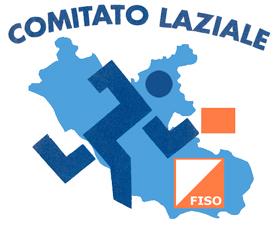 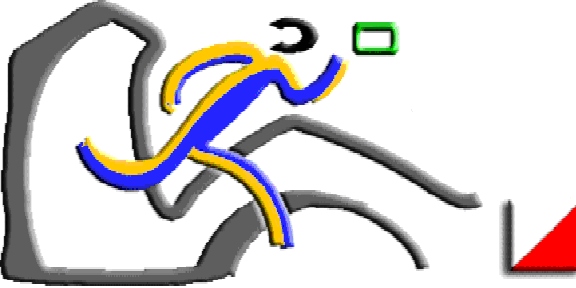 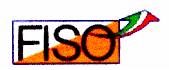 6° prova TIC10 maggio 2015Campo dell’Osso – SubiacoRitrovo: Piazzale di Campo dell’OssoPrima partenza: ore 10.00Anche chi non completa il percorso deve transitare per l’arrivoInfo tracciati:Partenza svedese. Dista 3 minuti al passo. La partenza si trova, rispetto all’arrivo/ritrovo, dall’altra lato del piazzale di Campo dell’Osso, in direzione nord.Lungo la tratta tra la partenza e il primo punto di tutte le categorie (escluse WM12 – ESO – WM16 – Direct) la scelta di percorso potrebbe transitare nelle vicinanze di un recinto non cartografato. Si tratta di un’area temporanea per le misurazione meteo del CFS, di circa 10 mqPer tutte le categorie sono previsti attraversamenti stradali. Rispettare il codice della strada e fare attenzione, pur trattandosi di strade non transitate eccessivamente.Tutte le categorie escluse WM12 Eso WM16 Direct W55 WB presentano vari incroci di tratte. Fare attenzione alla sequenza dei punti e al verso di percorrenza.Il percorso MA è stampato con colore magenta in percentuali: magenta 100 – cyan 30. Gli altri percorsi magenta 100%.Le carte non sono né antistrappo né anti-spappolo, motivo per il quale sono state imbustate. Si consiglia vivamente di utilizzarle imbustate. La descrizione punti è stampata sia sulla mappa, sia è presente in busta società.In contemporanea alla competizione si svolgono i Campionati Italiani di Trail-o. Le lanterne di questi percorsi non sono nella stessa area dei percorsi del TIC. Tuttavia, qualora dovesse capitare di trovarsi nella loro area, si prega di non creare disturbo e di non avvicinarsi alle loro lanterne (che si riconoscono poiché posizionate a grappoli).In corrispondenza delle lanterne sono stati sparsi coriandoli con numeri differenti dal codice della lanterna o a colori, la cui corrispondenza con il codice lanterna è nota all’organizzazione. Premiazioni: ore 13.00 circaDirettore di gara: Enrico Sbaraglia -Tracciatore/controllore: MNovella Sbaraglia/Luca Sbaraglia Partenze: Mario Sette - Arrivo: Fabrizio Vannoli - Elaborazione dati: Giuliano Campanelli - Segreteria: Gabriella Flamini